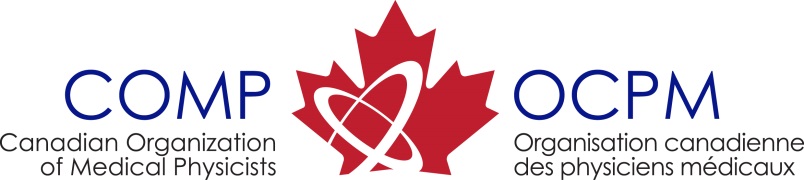 Continuing Education Sponsorship Application FormPurpose of the meeting:  Learning Objectives:List of speakers/faculty:      Please return completed application form to:Gisele KiteAdministrator, COMP Officegisele.kite@comp-ocpm.caTel: (613) 599-3491Fax: (613) 595-1155Name of Event:Date of Event:Location:Contact Name:Mailing Address:Telephone:Email:Website for Event:Amount of Funding Requested:Is event CAMPEP accredited?Expected attendance by profession:(i.e., physicists, MRT(T)s, RadOncs)Expected COMP Members attending: